Дорогой друг!     Изучай и строго соблюдай Правила дорожного движения (ПДД). Хорошие знания ПДД – залог твоей безопасности на улицах города.     Будь внимательным, выходя из подъезда дома. Оцени дорожную ситуацию. Убедись, что во дворе нет активного движения транспорта.     Если тротуар отсутствует, занесен снегом, заставлен автомобилями, двигайся по краю проезжей части или обочине обязательно навстречу движения транспорта, придерживаясь левой стороны.     Если тротуар или пешеходная дорожка имеются - двигайся по ним, придерживаясь правой стороны. Запомни: на тротуаре и пешеходных дорожках движение правостороннее.       Будь особенно внимателен, выходя из жилой зоны или дворовой территории! Убедись, что отсутствует въезжающий и выезжающий транспорт.  Спланируй вместе с родителями свой маршрут в школу и из школы, максимально безопасный для твоей жизни.       Запомни: пешеходы должны пересекать проезжую часть в строго  установленных местах - по пешеходным переходам, а при их отсутствии — на перекрестках по линии тротуаров или обочин. Самые безопасные — это подземные и надземные пешеходные переходы. Главное правило пешехода: подошёл к дороге – остановись, чтобы оценить дорожную обстановку. Помни, что пешеходам запрещается во время перехода через проезжую часть разговаривать по мобильному телефону, слушать плеер, отвлекаться на посторонние предметы Прогулки и игры возле проезжей части категорически запрещены и очень опасны.Помните,  что безопасность движения  - это жизнь!Уважаемые родители!     В целях безопасности ваших детей   на дороге, с детства приучайте их    к соблюдению правил дорожного движения, воспитывайте в  чувство осторожности и осмотрительности. Проводите эту работу не от случая к случаю, а последовательно и ежедневно.     Переходя дорогу с ребенком, крепко держите его  за руку, всегда строго соблюдайте сами правила дорожного движения, не забывайте, что личный пример – самая доходчивая форма обучения.      Расскажите детям, в первую очередь - первоклассникам, о правилах дорожного движения для пешеходов. Разъясните им, как и когда можно переходить улицу, обратив особое внимание на то, что пешеход должен обязательно остановиться на тротуаре, прежде чем сойти на проезжую часть – осмотреться и, убедившись в отсутствии приближающегося транспорта, спокойно перейти дорогу. Научите ребенка выполнять требования сигналов светофора, пользоваться пешеходными переходами и пешеходными светофорами, выберите и покажите самый безопасный путь в школу и домой. Обозначьте это на схеме и покажите на улице.Помните! Вам принадлежит главная роль в предупреждении дорожных происшествий  с Вашими детьми! Научите своего ребенка безопасно передвигаться по дорогам нашего города! Объяснитенеобходимость соблюдения правил дорожного движения!Схема безопасного маршрута движения в школу и домой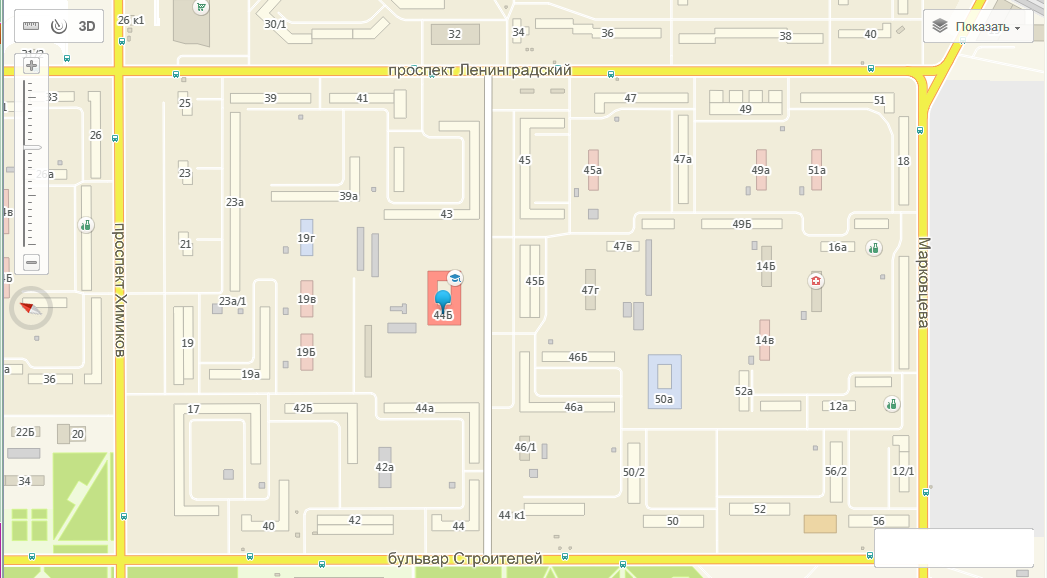 